Etat de Vaud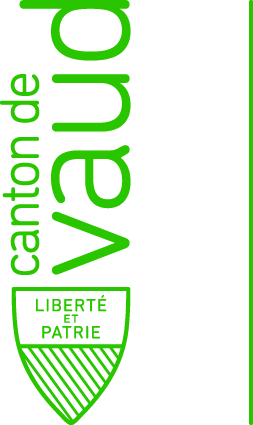 Département de la santé et de l’action socialeDirectives etCanevas de protocole « Établissement spécialisé et mesures de contrainte »du 21 mai 2013mises à jour : octobre 2019*****Table des matièresI.       CONTEXTEII.      BASES LEGALES ET PRINCIPES a) Bases légales b) Définition généralec) Principe de l’interdiction et exceptionsd) Principes complémentairesIII.     MESURES DE CONTRAINTE REGLEMENTEES PAR LES DIRECTIVESa) Mesures d’isolementb) Mesures d’attachementc) Chambres de contentionIV.     PROCEDURES a) Décisionb) Information du résident, des représentants légaux et des prochesc)  Surveillanced)  Devoirs des établissements V.      Comité de révision des mesures de contraintea) Constitution du Comitéb) Composition du Comitéc) TâchesVI. 	  MEDIATION, PLAINTE ET DENONCIATION a) Médiationb) Plaintec) DénonciationVII.   SANCTIONSVIII. ENTREE EN VIGUEURANNEXE 1Mesures à vérifier avant le recours à une mesure de contrainteANNEXE 2Formulaire d’annonce relatif aux mesures de contrainte dans les établissements socio-éducatifs : éléments constitutifsI. CONTEXTELes présentes Directives départementales s’appliquent aux établissements socio-éducatifs au sens de la Loi du 10 février 2004 sur les mesures d’aide et d’intégration pour personnes handicapées (LAIH). Elles visent à donner des lignes de conduite aux directions et aux professionnel-le-s dans les établissements socio-éducatifs (ci-après : les ESE), afin de gérer de manière adéquate les situations exceptionnelles, dans lesquelles les mesures de contrainte strictement nécessaires à la protection du/de la résident-e et son entourage doivent être ordonnées.Le principe d'une interdiction de toute mesure de contrainte doit être strictement respecté en ESE. Dans des situations exceptionnelles, de telles mesures peuvent être envisagées si, malgré tous les efforts d’accompagnement, d’éducation et d’intégration entrepris, les équipes éducatives sont confrontées à des situations extrêmes dues à des troubles du comportement du/de la résident-e. Si ces troubles présentent un danger grave pour la sécurité et la santé du/de la résident-e ou pour celles d’autrui, l’application de mesures de contrainte s'avérera nécessaire.Ces mesures doivent cependant être appliquées de manière très stricte, notamment en matière de conditions d’application, de responsabilité décisionnelle en la matière, d’évaluation de la mesure, de la surveillance à instaurer pendant celle-ci, de l’information y relative, ainsi que de la qualité de l’accompagnement de l’ESE.Les présentes Directives, la check-list et le formulaire d’annonce annexés précisent ce cadre.II. BASES LEGALES ET PRINCIPES Ce chapitre introductif présente les bases légales qui traitent des mesures de contrainte, rappelle les règles essentielles et les principes qui font foi, et définit ce qu’est une mesure de contrainte.a) Bases légalesLa loi vaudoise sur les mesures d’aide et d’intégration pour personnes handicapées (LAIH) et le Code civil (CC) définissent ensemble les principales règles régissant les mesures de contrainte (art. 6g à 6i LAIH ; art. 383 à 385 CC). Ces lois se basent sur les droits fondamentaux et en particulier sur la liberté personnelle et la liberté de mouvement qui sont garanties par la Constitution fédérale, la Convention européenne des droits de l’homme et le Code civil (art. 10, al. 2, et 31 Constitution, art. 5 CEDH et art. 28 CC). b) Définition généraleUne mesure de contrainte au sens des présentes Directives constitue une mesure qui restreint la liberté personnelle et de mouvement du/de la résident-e sans ou contre sa volonté, par des moyens physiques mécaniques (attachement) et/ou topologiques (isolement). c) Principe de l’interdiction et exceptionsToute mesure de contrainte à l’égard d’une personne en situation de handicap ou en grandes difficultés sociales hébergée en ESE est interdite. Est réservé le droit pénal et civil en matière de mesures de sûreté et de placement à des fins d’assistance. 
A titre exceptionnel, un ESE peut appliquer une mesure de contrainte pour une durée limitée et strictement nécessaire, 
a. si d’autres mesures moins restrictives de la liberté personnelle ont échoué, sont 
    insuffisantes ou n’existent pas ;  
b. si le comportement du/de la résident-e présente un danger grave pour sa vie, sa santé, sa    
    sécurité ou son intégrité corporelle ou pour celle des autres personnes ou si son
    comportement perturbe gravement la vie communautaire.d) Principes complémentairesLes principes suivants fixés par le DSAS complètent les règles ci-dessus et sont à respecter en rapport avec une mesure de contrainte : Sachant que des mesures de contrainte peuvent entraîner des atteintes psychiques ou somatiques et peuvent être ressenties comme humiliantes par la personne concernée, elles doivent être évitées par tous les moyens possibles. Elles ne seront appliquées qu'en cas d'extrême nécessité, après que tous autres moyens aient échoués.Afin d’éviter des mesures de contrainte, le personnel doit mettre tout en œuvre pour prévenir l’apparition de troubles de comportement. Il instaure tous les autres moyens de désescalade et, si nécessaire, une prise en charge individuelle sur une période prolongée.La direction de l’ESE prévoit une formation de son personnel éducatif dans le domaine de la prévention et de la gestion des troubles du comportement. Chaque type de pathologie doit recevoir une prise en charge adaptée.Une liste des moyens à vérifier avant le recours à une mesure de contrainte se trouve en annexe des Directives (voir Annexe 1).La mesure doit respecter les principes de bienfaisance, de proportionnalité, d’autonomie et de dignité de la personne. Elle ne peut en aucun cas servir à d’autres fins, notamment à celles relatives aux facilités d'organisation et de gestion du groupe ou être justifiée par des raisons d’économie. Elle ne peut en aucun cas être une mesure punitive. Elle doit impérativement être prise conformément aux intérêts objectifs du/de la résident-e.Son application exige le maintien de la communication, du contact humain, en prenant en considération les expressions verbales et non-verbales du/de la résident-e. La communication passe aussi par la mise en œuvre des moyens d’appel et d’autres moyens techniques adaptés aux capacités des résident-e-s. III. MESURES DE CONTRAINTE REGLEMENTEES PAR LES DIRECTIVES Le Comité évalue les mesures de contrainte suivantes : a) Mesures d’isolement Par mesure d’isolement, on entend toute mesure qui restreint l’espace de mouvement du/de la résident-epar le cloisonnement de cet espace, notamment par la fermeture de la porte de la pièce où se trouve le/la résident-e ou la pose d’une barrière, sans que le/la résident-e puisse sortir par ses propres moyens ; par des barrières de lit,  sauf si celles-ci sont installées dans le seul but de protéger des chutes la personne qui n’a pas la capacité de se mouvoir seule. La pose de barrières de lit pour protéger des chutes la personne qui n’a pas la capacité de se mouvoir seule est en effet tolérée et ne nécessite pas d’être annoncée (voir IV, d) ci-dessous). En complément des principes énoncés dans le Chapitre II ci-dessus, les règles suivantes sont à suivre : Une mesure d’isolement ne peut être maintenue au-delà de 24 heures.Afin d’éviter qu’une mesure d’isolement, décidée dans un but de protection, ne devienne une maltraitance, sa limitation dans le temps et dans la répétition est impérative.b) Mesures d’attachementPar mesure d’attachement, on entend :l’attachement des membres supérieurs et inférieurs ou d’une partie d’eux et/ou du tronc d’une personne dans son lit, notamment par une ceinture ou un drap spécial, moyens par lesquels le/la résident-e est immobilisé-e ou ne peut en tout cas pas se détacher seul-e ;
l’attachement ou l’immobilisation du/de la résident-e sur une chaise roulante ou fixe, par le biais d’une ceinture, d’une tablette ou par d’autres moyens. Un tel attachement lors de déplacements à l'intérieur ou à l'extérieur de l'établissement n'est pas considéré comme étant une mesure de contrainte au sens des présentes Directives.En outre, l'attachement pendant le séjour sur les toilettes, notamment par ceinture abdominale ou un moyen similaire, n'est pas considéré comme une mesure de contrainte au sens des présentes Directives, à condition qu'un-e éducateur-trice soit présent-e et un contact soit possible ou qu’un passage toutes les 5 minutes soit effectué. La communication doit être assurée.On exclut également de la définition de l’attachement la contention manuelle de courte durée (entourer de ses bras une personne ou lui tenir les mains). Toute mesure d’attachement est en principe interdite, sauf :lorsqu’une mesure est appliquée dans le seul but d’éviter au/à la résident-e des chutes ou des spasmes et lorsque le/la résident-e n’a pas la capacité de se mouvoir seul-e. En position couchée, les barrières de lit seront préférées à une mesure d’attachement. lorsqu’une mesure d’attachement est fondée sur des exigences somatiques strictement médicales (suivi postopératoire par exemple). Dans ce cas, si la mesure d’attachement excède 30 jours, elle nécessite l’aval du Médecin cantonal. La mesure d’attachement doit rester exceptionnelle et être appliquée que si d'autres mesures moins intrusives n'existent pas. Dans tous les cas, d’autres mesures alternatives doivent être tentées avant de procéder à une mesure de contrainte par attachement.c) Chambres de contentionL’affectation de locaux destinés uniquement à des enfermements n’est pas autorisée.  IV) PROCEDURESa) DécisionLa décision est en principe prise en cas d’urgence par l’éducateur-trice en présence dans l’ESE. Dans tous les cas, la mesure doit être validée dans les plus brefs délais par l’équipe pluridisciplinaire et la direction de l’ESE.Les mesures de contrainte indiquées pour des raisons médicales sont décidées par un médecin.
b) Information du/de la résident-e, des représentants légaux et des proches
Avant qu’une mesure soit prise, le/la résident-e doit être informé-e de sa nature, sur ses raisons, sur sa durée probable, ainsi que sur le nom de la personne qui prendra soin d’elle ou de lui durant cette période, le cas d’urgence étant réservé.
Les représentants légaux et les proches doivent être informés dans les plus brefs délais. Ils doivent pouvoir être associés à la discussion sur la mesure de contrainte et prendre connaissance du protocole. c) Surveillance La surveillance du/de la résident-e doit être renforcée pendant toute la durée de la mesure de contrainte dont le maintien fait l’objet d’évaluations régulières. Une documentation propre à l’ESE comprenant le but et le type de chaque mesure utilisée ainsi que le nom de la personne responsable, la fréquence et le résultat des évaluations est insérée dans le dossier du/de la résident-e.Le/la résident-e doit en outre pouvoir disposer d’un moyen d’appel adéquat.d) Devoirs des ESE1) Les ESE annoncent sans tarder par courriel toute mesure de contrainte, leur modification et leur fin au secrétariat du Comité de révision des mesures de contrainte (COREV), sis au DSAS. Les formulaires mis à disposition par le COREV dûment remplis et munis de toutes les signatures nécessaires sont transmis au plus vite au COREV (cf. Annexe II). 2) La fréquence d’annonce régulière des mesures en place est fixée par le DSAS. 3) Ces annonces doivent être complètes et informer de manière précise sur tous les aspects relevés par le formulaire. Le formulaire contient les signatures : -  de l’éducateur-trice, qui atteste de la mise en œuvre de la mesure ; -  du médecin en cas d’indication médicale, qui atteste de cette dernière ;-  de la direction de l’ESE, qui valide la mise en place de la mesure ;-  du représentant légal, qui atteste avoir pris connaissance de la mesure.4) Les ESE cherchent systématiquement un appui auprès de l’équipe mobile de la Section de psychiatrie du développement mental (ci-après : SPDM) pour un travail sur les mesures existantes, dans le but d’améliorer la situation du/de la résident-e concerné-e, d’un allègement et de la suppression de la mesure. La Direction générale de la cohésion sociale (DGCS) s’assure que la SPDM soit sollicitée pour venir à l’appui des équipes dans l’ensemble des situations de contention signalées au Comité. 5) La direction de l’ESE est tenue d’informer le/la résident-e et son entourage, les médecins collaborant avec l’établissement et le personnel sur l’existence des présentes Directives.6) La direction est également tenue de donner au personnel des instructions concernant la prévention, le soutien et le suivi de situations de violence exercées par les résident-e-s envers des collaborateurs-trices.7) Le Comité de révision est à disposition des ESE pour les informer sur des questions liées au suivi et à l'évaluation des mesures, ainsi que pour la procédure d'annonce des mesures.V.   COMITE DE REVISION DES MESURES DE CONTRAINTELa LAIH prévoit l’instauration d’un Comité de révision qui est chargé d’analyser périodiquement l’ensemble des mesures de contrainte prises en ESE (art. 6i). Les règles de fonctionnement de ce Comité sont les suivantes : a)   Constitution du ComitéLa Cheffe du DSAS constitue le Comité de révision dont elle nomme les membres pour la durée de la législature ; ce mandat est renouvelable. Le Comité est garant de se renouveler de manière cohérente et régulière. Une partie représentative du Comité forme le Groupe évaluation qui évalue périodiquement les mesures de contrainte et les fait valider par le Comité. Un Bureau du Comité mène les affaires courantes du Comité et prépare les séances. Composition du ComitéLe Comité est composé de manière suivante : Un-e à deux représentant-e-s du Secrétariat général du DSAS (SG-DSAS)le Médecin cantonal (Direction générale de la santé)trois représentant-e-s de la DGCS désignés par son Directeur, dont au moins deux cadres de la Direction de l’accompagnement et de l’hébergement (DIRHEB) trois représentant-e-s du CHUV, Département de psychiatrie (deux représentant-e-s de la SPDM, un représentant-e du Centre cantonal d’autisme) ,trois représentant-e-s des associations pour la défense des personnes en situation de handicapdeux représentant-e-s des directions d’ESE (AVOP)deux représentant-e-s du personnel d’institutions (Avenir Social Vaud)deux représentant-e-s des secteurs psychiatriques, dont l'un du secteur Centre.Le/la chef-fe du Contrôle interdisciplinaire des visites en établissements sanitaires et sociaux (CIVESS) en tant qu’invité-e permanent-e.TâchesLa tâche du Comité consiste, dans une approche interdisciplinaire, à suivre l'application des Directives lorsque des mesures de contrainte sont appliquées dans les ESE. Dans ce but, il évalue périodiquement les mesures existantes et se détermine au sujet de chacune
d'elles ; il informe de manière régulière la Cheffe  du DSAS et, si utile, la DGCS sur les mesures de contrainte et leur fait des recommandations.Le Comité se dote des moyens nécessaires pour assurer ses tâches (récolte d’information, visites d’établissements, communications aux établissements etc.). Il peut également demander des informations complémentaires à la SPDM et au Contrôle interdisciplinaire des visites en établissements sanitaires et sociaux (CIVESS). Le Comité se donne des statuts précisant ses tâches et son fonctionnement qui sont à valider par la Cheffe du DSAS.Afin de prendre position rapidement sur une nouvelle mesure annoncée par un ESE ou une modification de la mesure, le Comité prévoit une procédure d’évaluation provisoire, à effectuer par une délégation du Comité.  VI. 	MEDIATION, PLAINTE ET DENONCIATIONLes moyens de médiation et de plainte au sujet des mesures de contrainte sont réglés dans le Code civil (art. 385), la LAIH (art. 6h, j et k), la loi sur la santé publique (art. 15a-h) et la loi vaudoise d’application du droit fédéral de la protection de l’adulte et de l’enfant (art. 5, 8 et 13ss.). Sont rappelées ici les règles principales :a) MédiationAvant toute plainte formelle auprès d’une des instances mentionnées ci-après, le/la résident-e et toute personne ayant un motif de se plaindre de la violation d’un droit à cause d’une mesure de contrainte peut s’adresser au Bureau cantonal de médiation santé et social afin de rechercher une conciliation. b) PlainteEn cas de plainte, on distingue les deux voies de droit suivantes : Si le/la résident-e n’a pas sa capacité de discernement, ses proches (ou si en mesure de le faire, la personne elle-même) en appellent par écrit à la Justice de paix du district où est situé l’ESE. Le président de la Justice de paix compétente décide dans une procédure sommaire sur le maintien ou la suppression de la mesure. 
Si le/la résident-e est capable de discernement, il revient à elle ou à lui ou toute personne ayant un motif de se plaindre de la violation des droits pour cause d’une mesure de contrainte, de déposer une plainte auprès de la Commission d'examen des plaintes des des patients, résidents ou usagers d’établissements sanitaires et socio-éducatifs qui peut ordonner la cessation de la mesure de contrainte. La Commission prend sa décision dans un délai de cinq jours si, lors du dépôt de la requête, la mesure contestée n'a pas cessé. Une requête de conciliation ou une plainte du/de la résident-e remise au personnel ou à la direction de l’ESE doit être transmise immédiatement au Bureau cantonal de médiation, respectivement à la Justice de paix ou à la Commission d’examen des plaintes. c) DénonciationEn outre, une mesure de contrainte peut être dénoncée en tout temps auprès de la Direction générale de la cohésion sociale (DGCS) et du Médecin cantonal.VII. 	SANCTIONSEn cas d’infraction aux présentes Directives, la Cheffe du département, et le cas échéant la Direction générale de la cohésion sociale (DGCS), prendront toute mesure apte à prévenir ou à faire cesser des actes menaçant la sécurité ou l’intégrité des résident-e-s. La Cheffe du département  décidera, dans des cas graves, du maintien ou non de l’autorisation d’exploiter ou du retrait du droit de diriger un ESE et en fixera les conditions (art. 57 LAIH).VIII. 	ENTREE EN VIGUEURLes présentes directives ont été validées par le Comité de révision le 6 mai 2013. L’entrée en vigueur des présentes Directives est fixée au 21 mai 2013.Révisées par le Comité le 23 novembre 2015 et adoptées par le Chef du département de la santé et de l’action sociale en décembre 2016 (chiffre IV, d) 4. des Directives).Révisées par le Comité le 22 mai 2017 et adoptées par le Chef du département de la santé et de l’action sociale au 1er juin 2017 (chiffre III, b)). Révisée par le Comité le 13 mai 2019 et adoptées par la Cheffe du département de la santé et de l’action sociale au 30 août 2019 (chiffre IV, lettre b  et toilettage générale) Lausanne, le 25 octobre 2019.ANNEXE 1Mesures à vérifier avant le recours à une mesure de contrainte1 2Le recours aux mesures de contrainte n’est envisageable que s’il a été répondu oui aux points ci-dessous :Le personnel d’encadrement est-il suffisant ; a-t-il une formation spéciale pour les troubles du comportement donc a-t-il des instructions suffisantes pour savoir comment prévenir et réagir en cas de crise de violence et a-t-il les connaissances et une expérience suffisantes pour encadrer le/la résident-e ?A-t-on éliminé les causes majeures pouvant déclencher une crise par exempleBruits excessifsObjets déplacésChangement(s) soudain(s) et non annoncé(s) des conditions de vieLa taille du groupe est-elle adéquateLes goûts particuliers et les « dadas » du/de la résident-e ont-ils été respectés ?A-t-on pensé aux éventuelles douleurs physiques (dents, dysménorrhée, migraines, ongles incarnés etc.)A-t-on eu recours à des moyens facilitant la communication (pictogrammes),L’espace est-il suffisamment structuréLe/la résident-e a-t-elle ou a-t-il les moyens adéquats pour anticiper ce qu’il va lui arriver ? (horaires, programmes, rituels)A-t-on mis en place un protocole d’observation pour savoir quand et pourquoi arrivent les crises ?La médication est-elle adaptée ?Est-ce que l’on s’est posé la question de savoir si des mesures trop strictes et trop rigides et qui ne respectent pas le désir légitime des personnes étaient appliquées (obliger quelqu’un à porter des habits qu’il n’aime pas, à abandonner son objet fétiche, à aller au lit quand il n’en a pas envie etc.)Est-ce que les activités proposées sont adaptées aux besoins particuliers du/de la résident-e et y a-t-il eu évaluation de ces besoins ?Les signes annonciateurs d’une crise ont-ils été répertoriés pour chaque résident-e ?Le/la résident-e bénéficie-t-elle ou bénéficie-t-il de suffisamment de possibilités d’être libre à l’extérieur sans danger ?Les astuces auxquelles ont recours la plupart des parents ont-elles été utilisées ? (fixation de décorations, plexiglas au lieu de verre, serrure sur un frigo, fixation des fenêtres etc.)Le/la résident-e bénéficie-t-elle ou bénéficie-t-il d’une personne de référence privilégiée.1 Cours « les troubles du comportement », Eric Willaye, Susa Mons Be, ASr 20052 Stiftung Wehrenbach. Krisenprävention bei Menschen mit Autismus, interne Weiterbildung 11.01-01.04ANNEXE 2Formulaire d’annonce relatif aux mesures de contrainte dans les établissements socio-éducatifs : éléments constitutifsCe formulaire est émis par le DSAS en collaboration avec le Comité de révision. Il est à utiliser pour l’annonce au Comité d’une nouvelle mesure et pour l’annonce périodique des mesures en place (Chapitre IV, lettre d) des Directives).Il contient notamment les éléments suivants : Données personnelles sur le/la résident-e (nom, groupe de vie, date de naissance, date d’entrée en établissement, date de début de la mesure, suivi de la situation par la SPDM etc.)
Type de mesure, fréquence et durée
Description du comportement ou de l’événement motivant la mesureIndications médicales, sécuritaires et autres 
Démarches et alternatives planifiées pour lever la mesureSuivi de la mesure (résultat des alternatives et démarches entreprises et perspectives ; évaluation)Annonce de fin de mesure.
Ce formulaire peut être complété par d’autres outils d’évaluation à utiliser par les ESE dans le cadre des annonces, par exemple des tableaux synoptiques qui recensent la fréquence des mesures de contrainte.
